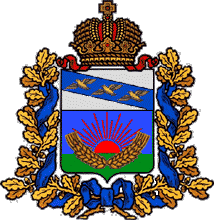 СОБРАНИЕ ДЕПУТАТОВ   ШУМАКОВСКОГО СЕЛЬСОВЕТАСОЛНЦЕВСКОГО РАЙОНАРЕШЕНИЕ   от 18 апреля  2023 г.  № 29/4                           Об установлении срока рассрочки оплаты приобретаемого имущества при реализации преимущественного права субъектов малого и среднего предпринимательства на приобретение арендуемого  движимого  и недвижимого  имущества, находящегося в собственности муниципального образования «Шумаковский сельсовет» Солнцевского района Курской областиВ соответствии с Федеральными законами от 06.10.2003г. № 131 -ФЗ «Об общих принципах организации местного самоуправления в Российской Федерации», от 22.07.2008г.  № 159-ФЗ «Об особенностях отчуждения недвижимого имущества, находящегося в государственной или в муниципальной собственности и арендуемого субъектами малого и среднего предпринимательства, и о внесении изменений в отдельные законодательные акты Российской Федерации», от 29.12.2022 г.  № 605-ФЗ «О внесении изменений в отдельные законодательные акты Российской Федерации», предложением прокуратуры Солнцевского района,  Уставом  муниципального образования «Шумаковский сельсовет» Собрание депутатов Шумаковского сельсовета Солнцевского района РЕШИЛО:1. Установить, что срок рассрочки оплаты  движимого и недвижимого имущества, находящегося в собственности муниципального образования «Шумаковский сельсовет» Солнцевского района Курской области  приобретаемого  арендуемого субъектами малого и среднего предпринимательства при реализации преимущественного права на приобретение арендуемого имущества, составляет 5 лет.2.Право выбора порядка оплаты (единовременно или в рассрочку) приобретаемого арендуемого имущества, а также срока рассрочки в установленных в соответствии с п.1 настоящего решения пределах принадлежит субъекту малого или среднего предпринимательства при реализации преимущественного права на приобретение арендуемого имущества.3. На сумму денежных средств, по уплате которой предоставляется рассрочка, производится начисление процентов исходя из ставки, равной одной трети ставки рефинансирования Центрального банка Российской Федерации, действующей на дату опубликования объявления о продаже арендуемого имущества.4. Оплата приобретаемого в рассрочку арендуемого имущества может быть осуществлена досрочно на основании решения покупателя.5. В случае если арендуемое имущество приобретается арендатором в рассрочку, указанное имущество находится в залоге у продавца до полной его оплаты. Условия договора купли-продажи арендуемого имущества о неприменении данного правила ничтожны.6.Стоимость неотделимых улучшений арендуемого имущества засчитывается в счет оплаты приобретаемого арендуемого имущества в случае, если указанные улучшения осуществлены с согласия  арендодателей.7.Состав и виды движимого имущества, не подлежащего отчуждению устанавливаются администрацией Шумаковского сельсовета Солнцевского района  в состав сведений, которые вносятся в утверждаемые в соответствии с частью 4 статьи 18 Федерального закона "О развитии малого и среднего предпринимательства в Российской Федерации" перечни муниципального имущества, предназначенного для передачи во владение и (или) в пользование субъектам малого и среднего предпринимательства.8.  Решение вступает в силу со дня его официального опубликования.Председатель Собрания депутатовШумаковского сельсоветаСолнцевского района                                                  Л.В.ДенисоваГлава Шумаковского сельсоветаСолнцевского района                                                  И.Н.Горностаева